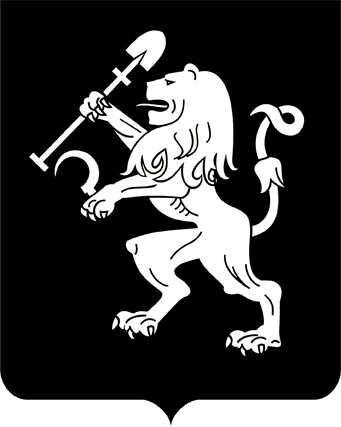 АДМИНИСТРАЦИЯ ГОРОДА КРАСНОЯРСКАРАСПОРЯЖЕНИЕО внесении изменений в правовые актыадминистрации городаВ соответствии с пунктом 26.2 части 1 статьи 16 Федерального    закона от 06.10.2003 № 131-ФЗ «Об общих принципах организации местного самоуправления в Российской Федерации», частью 1.1                статьи 84 Лесного кодекса Российской Федерации, руководствуясь            статьями 41, 58, 59 Устава города Красноярска: Внести в приложение к распоряжению администрации города от 23.05.2013 № 110-р «Об утверждении Положения о департаменте  муниципального имущества и земельных отношений администрации города Красноярска» следующие изменения: пункт 54 после слов «лесохозяйственный регламент» дополнить словами «в том числе лесохозяйственный регламент лесничеств, расположенных на землях населенных пунктов,»;дополнить пунктами 67.18, 67.19 следующего содержания:«67.18. Осуществляет мероприятия, необходимые для принятия решений о создании, упразднении лесничеств, создаваемых в их составе участковых лесничеств, расположенных на землях населенных пунктов городского округа город Красноярск, установлении и изменении                их границ.67.19. Осуществляет мероприятия по лесоустройству в отношении лесов, расположенных на землях населенных пунктов городского округа город Красноярск.». 2. Внести изменение в приложение 3 «Заместитель Главы города – руководитель департамента муниципального имущества и земельных отношений» к распоряжению Главы города от 22.12.2006 № 270-р,          дополнив его пунктом 5.31 следующего содержания:«5.31. Организации проведения на территории города мероприятий по лесоустройству в отношении лесов, расположенных на землях населенных пунктов городского округа город Красноярск.».3. Настоящее распоряжение опубликовать в газете «Городские  новости» и разместить на официальном сайте администрации города.Исполняющий обязанностиГлавы города					                                В.А. Логинов18.05.2022№ 134-р